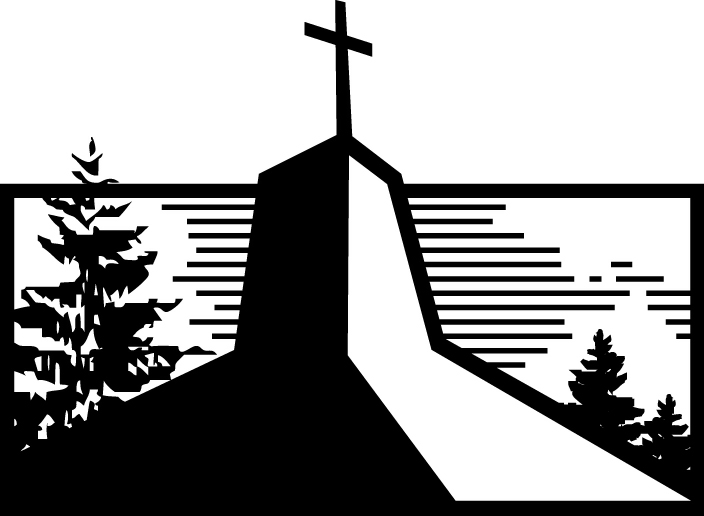 Pressing ForwardPhilippians 3:12-16The Race That Is Run by Those Who Rest in GraceTHE CONTEXT → the gracious gift of ____________________ Jesus frees you from the burden of ____________________ salvation.Verses 1-11PAUL’S GOAL → To ____________________ Jesus as Jesus has ____________________ him.Verses 12-14OUR GOAL → Have a ____________________ mindset!Verses 15-16Spiritual Maturity 101The more you know and appreciate Jesus…The more you ____________________ you haven’t ____________________.Verse 12; Romans 11:33The more you ____________________ to ____________________ him.Verse 14; 2 Timothy 4:6-8The less ____________________ you’ll ____________________.Verse 15; Romans 12:18; James 4:1-2The more you want your life to be a ____________________ to his ____________________.Verse 16; Romans 12:1-2; 1 John 3:2-3Pressing ForwardPhilippians 3:12-16The Race That Is Run by Those Who Rest in GraceTHE CONTEXT → the gracious gift of KNOWING Jesus frees you from the burden of EARNING salvation.Verses 1-11PAUL’S GOAL → To SEIZE Jesus as Jesus has SEIZED him.Verses 12-14OUR GOAL → Have a SIMILAR mindset!Verses 15-16Spiritual Maturity 101The more you know and appreciate Jesus…The more you REALIZE you haven’t ARRIVED.Verse 12; Romans 11:33The more you DESIRE to SEE him.Verse 14; 2 Timothy 4:6-8The less CONFLICT you’ll SEEK.Verse 15; Romans 12:18; James 4:1-2The more you want your life to be a RESPONSE to his GRACE.Verse 16; Romans 12:1-2; 1 John 3:2-3For Further Study_________________________________________________________________________________________________Getting StartedWhen is the last time you were in a race? What kind of race was it? What was easy or challenging about it?In what ways does Paul liken Sunday’s text to a physical race?Digging DeeperRead Hebrews 12:1-3. Notice any similarities to Philippians 3:12-16? Any differences?According to Hebrews 12:1, what are we to throw off in order to “run with perseverance”? What are examples of things today that hinder us from running well?Driving It HomeThe author of Hebrews encourages us to run “the race marked out for us” (Hebrews 12: 1). Who marks out our race? What does this teach you about your spiritual growth and the things you face in life?According to Hebrews 12:2-3, whom should we fix our eyes on? How does fixing your eyes on Jesus help you endure your own race?loMarttell SánchezJanuary 9, 2022Message #12 / Philippianslonewlifeukiah.com/sermonsMarttell SánchezJanuary 9, 2022Message #12 / Philippiansnewlifeukiah.com/sermons